KIDZ ZONE HOLIDAY CARE 
Are you a working mom or dad?Do you feel guilty leaving your kids at home the whole day with nothing to do?Do you wish there was somewhere they could go that would cater for their needs during the holidays?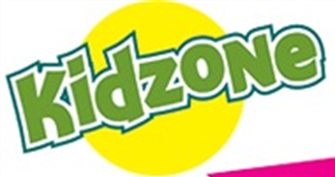 Have you looked for a warm and caring, a home away from home?If any of your answers were “YES”, we have the best solution for you!KIDZ ZONE HOLIDAY CARE is available during all school holidays, except on Public Holidays. 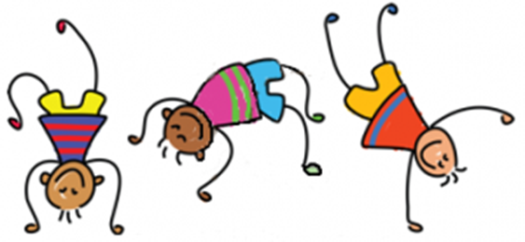 It is open to anyone who would like to join for a few days or for the entire holiday.What our KIDZ ZONE HOLIDAY CARE has to offer:A loving, secure and safe environment; Understanding staff that care about you and your children;Children are never left alone and are supervised at all times;Playground facilities;Stimulating play and creative activities to keep the kids busy and entertained;The kids will have enough free time to just have fun and play;1 fully cooked meal, 1 snack, juice & fruit daily; Staff who walk the extra mile! 

Enrol your child today to avoid disappointment!KIDZ ZONE HOLIDAY CARE hours are from 07h00-17:30Option 1- DAILY ONCE OFFWe will accept children on a day-by-day basis on a daily rate of R50.00 per day but you must pay the fee on dropping off the child or on collection.KIDZ ZONE HOLIDAY CARE hours are from 07h00-17:30Option 2: WEEKLY DISCOUNTED -  KIDZ ZONE HOLIDAY CARE hours are from 07h00-17:30 at a fair rate of R40,00 per day. The weekly fee total of R200 PER week paid in advance i.e. the first day of the school holiday.TEAR OFF SLIP>>>>>>>>>>>>>>>>>>>>>>>>>>>>>>>>>>>>>>>>>>>>>>>>>>>>>>>>>>>>>>>>>>>>>>>>>>>>>>>>>>>>>>>>>>>>>>>>>>>>>>>>>>>>>>>I, the parent of, ______________in Grade ___ WOULD / WOULD NOT (circle please) be interested in enrolling my child at the KIDZ ZONE HOLIDAY CARE. I will discuss the matter with Mrs Dudu Moyo and will contact her on this number via sms. 079 8498720. Alternatively I am very interested and would like her to contact me via sms on the following number___________________ Signature______________________________Date: __________________ 